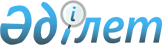 Об очередном призыве граждан Республики Казахстан 1984-1993 годов рождения на срочную военную службу в апреле-июне и октябре-декабре 2011 года
					
			Утративший силу
			
			
		
					Постановление акимата Коксуского района Алматинской области от 25 апреля 2011 года N 153. Зарегистрировано Управлением юстиции Коксуского района Департамента юстиции Алматинской области 20 мая 2011 года N 2-14-110. Утратило силу - Постановлением акимата Коксуского района Алматинской области от 30 марта 2012 года N 130      Сноска. Утратило силу - Постановлением акимата Коксуского района Алматинской области от 30.03.2012 N 130.      Примечание РЦПИ:

      В тексте сохранена авторская орфография и пунктуация.       

На основании подпункта 8 пункта 1 статьи 31 Закона Республики Казахстан "О местном государственном управлении и самоуправлении в Республике Казахстан" пункта 3 статьи 19, пункта 1 статьи 20, пункта 1 статьи 23 Закона Республики Казахстан "О воинской обязанности и воинской службе" и Указа Президента Республики Казахстан от 3 марта 2011 года N 1163 "Об увольнении в запас военнослужащих срочной воинской службы, выслуживших установленный срок воинской службы и очередном призыве граждан Республики Казахстан на срочную воинскую службу в апреле-июне и октябре-декабре 2011 года" и постановления Правительства Республики Казахстан от 11 марта 2011 года N 250 "О реализации Указа Президента Республики Казахстан от 3 марта 2011 года N 1163" акимат Коксуского района ПОСТАНОВЛЯЕТ:

       

1. Акимам поселковых, сельских округов организовать и обеспечить очередной призыв в апреле-июне и октябре-декабре 2011 года граждан мужского пола в возрасте от восемнадцати от призыва, а также граждан, отчисленных из учебных заведений, не достигших двадцати семи лет и не выслуживших установленные сроки воинской службы по призыву, через призывной участок Государственного учреждения "Отдел по делам обороны Ескельдинского района Алматинской области" расположенного по адресу п.Карабулак ул.Строительная N 13 и по адресу "Коксуский район Алматинской области" п.Балпык би ул.Мырзабекова фирма "Али".

       

2. Для проведения призыва граждан на воинскую службу создать районную призывную комиссию согласно приложения 1.

       

3. Утвердить график проведения призыва граждан на воинскую службу согласно приложению 2.

       

4. Акимам поселковых, сельских округов в период призыва в ряды Вооруженных сил в апреле-июне и октябре-декабре 2011 года организовать оповещение и доставку граждан на призывной участок.

       

5. Начальнику районного отдела внутренних дел Байжурынову Бакмурату Дуйсембайовичу (по согласованию) в пределах своих полномочий организовать поиск к доставку граждан уклоняющих от исполнения воинских обязанностей организовать работу по охране общественного порядка на призывном участке в период призыва и отправки призванных в ряды Вооруженных Сил Республики Казахстан.

       

6. Постановление акима Коксуского района от 17 мая 2010 года N 134 "Об очередном призыве граждан Республики Казахстан на срочную воинскую службу в апреле-июне и октябре-декабре 2010 года" (зарегистрировано в Управлении юстиции Коксуского района в государственном реестре нормативных правовых актов 26 мая 2010 года за N 2-14-94,опубликованное в газете "Нурлы Коксу" за N 26 от 25 июня 2010 года) считать как утративший силу в связи с исполнением.

       

7. Контроль за выполнением настоящего постановления возложить на заместителя акима района Садыковой Алие Секергалиевне.

       

8. Настоящее постановление вводится по истечении десяти календарных дней после дня его первого официального опубликования.      Аким района                                М. Осербаев

приложение 1

к постановлению акимата

района N 153 от 25.04.2011 года

"Об очередном призыве граждан

Республики Казахстан на срочную

воинскую службу в апреле-июне и

октябре-декабре 2011 года" 

Состав районной призывной комиссии      Канагатов Асан Уахитович - Председатель комиссии начальник Ескельдинского районного отдела по делам обороны;

      Садыкова Алия Секергалиевна - Заместитель председателя комиссии, заместитель Акима района. 

Члены комиссии:      Акбасов Хасен Ерасилович - Заместитель начальника районного отдела внутренних дел;

      Алшымбеков Жумабек Макатович - Заместитель начальника центральной районной больницы, председатель медицинской комиссии;

      Абишева Гульнар Шабалиовна - Медсестра центральной районной больницы, секретарь комиссии.

Утвержденное приложение 2

к постановлению акимата

района N 153 от 25.04.2011 года

"Об очередном призыве граждан

Республики Казахстан на срочную

воинскую службу в апреле-июне и

октябре-декабре 2011 года" 

График проведения призыва граждан к воинской службе
					© 2012. РГП на ПХВ «Институт законодательства и правовой информации Республики Казахстан» Министерства юстиции Республики Казахстан
				NНаименование

поселкового

сельского

округаАпрель           МайАпрель           МайАпрель           МайАпрель           МайАпрель           МайАпрель           МайАпрель           МайАпрель           МайАпрель           МайАпрель           МайОктябрьОктябрьОктябрьОктябрьОктябрьДекабрьДекабрьДекабрьДекабрьДекабрьNНаименование

поселкового

сельского

округа101112131417181920212425262930123671Айнабулак++2Алгабас++3Енбекші++4Жарлыөзек++5Кабылиса++6Мукыры++7Муканшы++8Мусабек++9Лабасы++10Балпык++